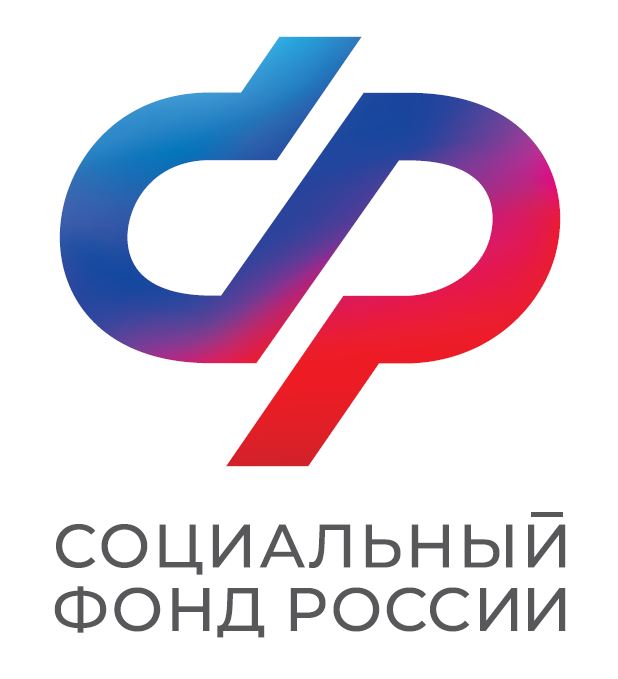 ПРЕСС-РЕЛИЗОТДЕЛЕНИЯ  СОЦИАЛЬНОГО ФОНДА   РФ  ПО  АСТРАХАНСКОЙ  ОБЛАСТИ   414040, г. Астрахань     ул. Ак.Королева, 46т/ф. 44-87-33                                                                                                                                                                     Сайт: www.sfr.gov.ru Более 11 тысяч мам в Астраханской области  получили услуги по родовым сертификатам в 2023 годуВ 2023 году услугами по родовому сертификату воспользовались 11 085 жительниц Астраханской области. На эти цели региональное Отделение Социального фонда России перечислило свыше 95,5 миллионов рублей. Деньги были направлены на оплату услуг, предоставленных в связи с беременностью и рождением детей. Родовой сертификат — это документ, который позволяет беременной женщине выбрать медицинскую организацию для родов, а также для наблюдения во время и после беременности. Электронный сертификат формируется при первом посещении женской консультации по месту жительства либо в роддоме. Сертификат может также оформить детская поликлиника, где будут проводиться профилактические осмотры ребенка.Раньше женщине нужно было самостоятельно представлять бланк сертификата в медучреждение. Теперь этого не требуется, поскольку все необходимые сведения Социальный фонд получает автоматически. Среди них данные о постановке на учет в женской консультации, а также информация о том, что роды успешно приняты и были оказаны услуги по профилактическому наблюдению ребенка в течение первого года жизни. Переход на электронную форму родового сертификата значительно упростил для медицинских работников процедуру заполнения документа, а для женщин — отменил необходимость носить с собой и предъявлять бумажный бланк.Если у вас остались вопросы, вы можете обратиться  в единый контакт-центр Отделения СФР по Астраханской области, позвонив по номеру: 8-800-1-00000-1 (по будням с 8.00 до 17.00) звонок бесплатный.